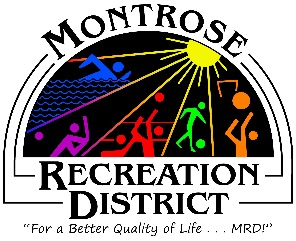 Notice of Regular Meeting of theMontrose Recreation District (MRD) Board of DirectorsThursday, July 28, at 11:30am Montrose Community Recreation Center 16350 Woodgate Road Montrose CO 81401Call to Order, Roll Call; meeting called to order at 11:33In attendance:  Christina Files, Amy Warthen, Ken Otto, Megan Maddy, Allison Howe (on Google Meets).  Absent Paul Wiesner and Barb Sharrow, excused.  Open Forum: Call for Public Comment (limit of 3 minutes per person) No public comment was offered. Staff Recognition:Anniversaries:  Gene Stollsteimer – 1st, Abby Glaysher – 1st New Employee Introduction/Announcement:   Matt Imus:  Recreation Coordinator – Adult Programs Abby Glaysher:  Interim Recreation Coordinator – Youth Programs David Vigil:  Maintenance Technician Employee Awards: Core Staff of the Month – Brad Distel and David Morris.  An additional nominee was Tammy Church of the custodial department. PT Staff of the Quarter – This award went to Casie Miller. Other nominees, were Julie Burdick, Cassidy Bolane, Madison Lucero, Quin DeMunbrun, David Jereaux- Hayes, Lorie Broyles, and Dwain Sherriff.  Patron of the Quarter – David Eckman received this award.  Volunteer of the Quarter – Ray and Lindsey Blanchard received this award. Capital Projects and PurchasesResolution 2022-5 2022 Comprehensive Master & Strategic Plan (MP) www.MakeMyMontrose.com The final version of the Master Plan was presented by Executive Director (ED), Mari Steinbach.  The resolution to approve the MP is requested by staff at this Board meeting.  ED Mari, also  presented the Capital Improvement Plan (CIP) which was presented as a working document.  She emphasized that any revisions can be made to the CIP as deemed by the Board.  Mari stated that the CIP is contained inside the MP. Director Christina said she was pleased with the updated MP and the corrections that were made.  The next plan for the document is to ensure that the final MP will be distributed to the Board as well as making it available to the public.  A summary of the MP will also be available.  Director Alli and ED Mari will be working together on creating a summary that will be available to Board, staff and public as well.  The CIP was discussed.  Director Amy asked where the outdoor pool was mentioned.  ED Mari stated that it is addressed on line #11 and #23.  ED Mari stated that the recommended timelines, from PROS Consulting, are reflected on the CIP. The CIP and timelines will be discussed by the Growth Committee and the Finance Committee in August. Board Chair Christina stated that it was made clear that the CIP consist of suggestions and possible future directions from PROS Consulting rather than a commitment to what needs to be done.   Director Amy asked if a new outdoor pool being constructed would mean that the current outdoor pool would closed.  ED Mari stated that this would be determined in the future but there will be an outdoor water function at all times if a new pool is built.  Director Alli stated she was pleased to see the Americans with Disabilities Act (ADA) improvements on the CIP and thanked staff for all of their work.  Director Amy made a motion to approve Resolution 2022-05, to approve and adopt the 2022 Comprehensive Master and Strategic Plan, the motion was seconded by Ken.  All board members voted in favor and none opposed.  ADA Self Evaluation and Transition Plan Jeremy Master stated that there were ADA trainings last week for all MRD staff.  Over 17 hours of instruction was given.  Community members and other organizations were invited to join several of the trainings and were in attendance.  Jeremy stated that momentum on making improvements will continue.  An ADA Accessibility Management Team will be the first step to increase inclusivity.  He noted that a community member who attended one of the sessions stated that out of the 6 surrounding counties, the MRD is the only recreation organization that is having these discussions and she was very pleased as she is an advocate with a child with disabilities.  Jeremy also stated that we need to and have started to market to the community about what the MRD is currently doing to be accessible and what we will do in the future.  There were over 200 deficiencies that were reported, some will come with a cost to fix.  The deficiencies were prioritized in the report.  Director Christina asked about attendance from City, County and School District.  Jeremy stated that all were represented.  Director Christina asked if grants may cover some of the cost for ADA improvements.  ED Mari stated that ADA improvements will be included in our MP, therefore, there will be opportunities for grants.  Jeremy stated he will be the ADA Coordinator.  Jeremy also stated that the consultant was impressed that the MRD is very open to any and all changes that need to be made. Director Ken asked about the priorities.  Jeremy stated that the MRD will need to have a plan as to when these improvements will be made.  Flex Rec – Jeremy also gave an update on the Flex Rec facility.  Jeremy stated that the MRD is getting the final contract with Shaw Construction this week or next.  The permitting is 2-3 weeks out.  This is predicted to be a 3 month build.  Purchasing agreements have been received for flooring and exercise equipment.  Budget; a preliminary budget has been done. A multi-functional park space behind the facility is still in discussion with Maslow and the School District.  A grant has been submitted to the Colorado Health Foundation for funds for this area. Lease payments begin at the end of construction, once the MRD takes possession of the building.  Getting staffing for this new facility has been difficult.  We are in need of trainers/instructors.   Committee Updates and AssignmentsExec. Committee of Board (Board: Christina, Amy. Staff: Mari, Jeremy)  Mari and Christina met last week about the agenda.  Director Christina stated that the ED review is due.  She will send out invites for a meeting to address this. There will be an executive session at the end of the next Board meeting. Administrative (Board: Alli, Barb. Staff Mari, Jeremy, Debby, Lisa)This Committee has not met. The committee, at the next meeting, will be addressing the new Colorado Family Leave policy, which is an optional benefit that the MRD may accept or not, we have the choice to opt out.  The meeting to discuss this will take place in September.  If we opt out, we need to do this by December 31 of 2022.  Foundation (Board: Amy, Megan.  Staff: Mari, Cindy) There will be a meeting in two weeks.  The Triathalon will be coming up and discussion of the MP.  Sara is doing a great job as new president. Growth (Board: Christina, Ken.  Staff:  Mari, Liz, Justin, Miguel)Has not met yet.  Will be meeting in the near future. Finance (Board: Paul, Alli.  Staff  Mari, Jeremy) ED Mari just received the financials this week so they have not met.  Executive Director’s Update Director Mari stated that she just received the financial update today.  Two active recruitments are in play, one is for the Data Analyst/Grant Writer position.  She also mentioned that this position may be contracted or employed.  A Recreation Coordinator position is open as well.  Special projects.  The new HR platform is close to being ready to roll out, this will happen in August. Pay periods will change to Saturday through Friday.  On the Cost of Service project, the second round is in the works.  Wade stated that he will be using the Cost Recovery model to determine the Cost of Services at the new Flex Rec facility. Grants: The MRD has an opportunity to pursue employee tax credits to reimburse us for COVID impacts. There could be a review of our data that Dalby Wendland accountants could perform for us pro bono in the next couple of weeks.  CRC and programming metrics:  June exceeded 2019 and pre-covid levels on weekly visits and revenues.  We continue to find efficiencies in serving people per hour.  The CRC is closing down Aug 22- Labor Day for maintenance.  Wood floors will be redone, tiles will be replaced as well as other needed maintenance tasks. Approval of BOD Meeting Minutes06.30.2022 Regular Meeting of the BoardSome corrections were sent to Debby, these corrections were made.  Amy made a motion to accept the minutes, Megan seconded the motion.  It passed unanimously.  Adjourn:   The meeting was adjourned at 12:42pm.  Next BOD Regular MeetingAugust 25, 2022 at 11:30amCRC 16350 Woodgate RoadMontrose CO 81401